המכינה הקדם צבאית "נחשון" - המדרשה הישראלית למנהיגות חברתית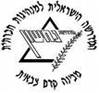 מחזור י"ח הראשון, מצודת יואב, 2015, התשע"ה, שבוע 40- חובק ישראלהמכינה הקדם צבאית "נחשון" - המדרשה הישראלית למנהיגות חברתיתמחזור י"ח הראשון, מצודת יואב, 2015, התשע"ה, שבוע 41- חובק ישראליום שני
1/6/15 יד' בסיווןיום שלישי
2/6/15 טו' בסיווןיום רביעי
3/6/15 טז' בסיווןיום חמישי
4/6/15 יז' בסיווןיום שישי
5/6/15 יח' בסיווןיום שבת
6/6/15 יט' בסיווןמנחה תורןצופיהאמירצופיהאמיראדוהאמירמנחה לוגיסטיאריאלצופיהאדוהאריאלאמיראמירמוביל יוםגילי ועדןשון ומאיהנועם אטלי ואוריאראל ונעמהגיל ושירגיל ומיכלימוביל לוגיסטיקהמאיה ונועםנועםמאיהנועםנעמה ומאיה שוןתורניםיולה ונימיזוזו ונולויובליק והדרציקי ודולבעומר שדה ויונתןיובל נאור ודורוןאוטובוסאוטובוס מכינהאיןאוטובוס מכינהאיןאוטובוס מכינה (הקפצה)איןאזור היוםמרכזעכוגליל תחתוןעמק יזרעאלמירבמירב10:30- נפגשים בארלוזורוב
11:00 משבצת פתיחה
12:30-13:10הסעה לפתח תקווה
14:00-15:30- תרגיל פיקוד העורף בפתח תקווה.
15:30-16:30- יציאה לאנדרטה של מורן ורדי
17:00- שיחה עם דוד של מורן ורדי 
18:30-19:30- הקפצה לעכו
19:45- 20:45- ארוחת ערב- ישיבת חוליה+ תדרוך לוגיסטי 
19:45-21:00- טקס סיום: המשך אודישנים+ לימוד ריקוד
21:00-21:45- עיבוד יום
22:15 לילה טוב 

מספר שעות שינה משני לשלישי: 9:006:45 השכמה7:15 ארוחת בוקר7:45  ניקיונות8:15 הליכה לשער הדרום- נפגשים עם צילי גילעדי9:00- העיר העתיקה, נמל הדייגים, השוק הלבן, הבאזר הטורקי, חאנין, שזליאה, שער הים.11:30- הפסקה- פריסה +הליכה למוזיאון האסיר12:00-13:30- מוזאון האסיר13:30-14:30- ארוחת צהריים-תדריך מובילי יום והסתובבות חופשית בשוק15:00 - המשך סיור- הצצה אל בתים עתיקים.
16:30-16:45 הפסקה
16:45-17:00 הליכה לפארק נילי שרון
17:00-18:00 יונתן ג'נבר- עכו ויסעור
18:00-18:15 הפסקה
18:15-18:30 הליכה למקום לינה18:30-19:30 ארוחת ערב- ישיבת חוליה+ תדרוך לוגיסטי19:30-20:15 - עיבוד יום.20:45 לילה טוב.מספר שעות שינה משלישי לרביעי: 8:155:00 השכמה5:30 ארוחת בוקר ופריסה6:00 ניקיונות6:30-7:30 יציאה לאלכסנדר זייד 7:30-8:30 הדרכה צופיה סיקסיק8:30-9:20 יציאה לקרני חיטין9:30-9:50 עלייה לקרני חיטין10:00-10:20 הדרכה- עמית סלע10:20-10:40 פריסה10:40-11:00 ירידה לאוטובוס11:00-11:15 יציאה לקבר יתרו11:15-12:00 הדרכה – שפיק טריף12:00-12:45 ארוחת צהריים תדריך מובילי יום12:45-13:15 יציאה לכפר כמא13:15-13:30 הפסקה להתפנות13:30-15:00 סיור המוזיאון הצ'רקסי15:00-15:30 יציאה להר תבור15:30-16:30 הדרכה של צוף ראובני בהר תבור- הקמת הגליל16:30-16:45 הפסקה16:45 יציאה לעין מודע17:30-18:30 ארוחת ערב- ישיבת חוליה+ תדרוך לוגיסטי+ מילוי מים18:30-19:15 עיבוד יום19:45 לילה טובמספר שעות שינה מרביעי לחמישי: 7:154:00 השכמה+ פריסה4:30 מסע אסף עזר7:00 הדרכה השומר החדש – אסף עזר8:00-10:00- ארוחת בוקר+ עין שוקק10:00-11:15 מוטי שחר- העמק וניר דויד11:15-11:30 הפסקה11:30- יציאה לנחל הקיבוצים12:00- נחל הקיבוצים14:30 ארוחת צהריים15:30-17:30 יציאה לעין מודע17:45-18:45 ארוחת ערב- ישיבת חולייה + תדרוך לוגיסטי (שישי ושבת) + מילוי מים18:45-19:30 עיבוד שבוע20:00 לילה טובשעות שינה: 7:003:00 השכמה3:30 ארוחת בוקר4:00- ניקיונות4:30 עלייה למירב – נ. צביה, מתלול אבינדב, 5 ק"מ.10:00 הגעה למירב10:00-10:30 פריסה10:30-12:00 התנדבות-  ניקוי שבילים לזכר עליזה מלכה+ 5 חניכים את החדרים שלנו12:00-12:30 נסיעה לגן השלושה (סחנה)12:30-13:15 - ארוחת צהריים- תדריך מובילי יום13:30-14:30 מקלחות14:30 – 15:00 הקפצה למירב15:00-18:00 הפסקה18:00-18:30 מעגלי "פנימה"18:30-19:10 קלבת שבת19:15-20:15 תפילה20:15-21:30 ארוחת ערב22:30 לילה טובמספר שעות שינה משישי לשבת: 9:007:30 פריסה למתפללים8:00 תפילת רשות9:00 ארוחת בוקר10:00-10:45 פרשת שבוע11:00-12:15 מעגלי פנימה12:30-13:45 ארוחת צהריים14:00-16:00 מנוחה16:00- 17:00 שיחה עם הרב איתן צוקר ("פנימה")17:00-17:30 מנחה- חובה18:00-19:00 ארוחת ערב- סעודה שלישית19:00-20:00 סיכום שבת+ מעגל זכות20:00-20:30 הבדלה22:00 לילה טוב.מספר שעות שינה משבת לראשון: 8:30מקום לינהבעכו- מכינת גל- יאנוש קורצ'רק 14עין מודע- שנת שטח (ציפורי חובק)בעין מודע- לינת שטח (ציפורי חובק)ביישוב מירבביישוב מירביום ראשון
7/6/15 כ' בסיווןיום שני
8/6/15 כא' בסיווןיום שלישי
9/6/15 כב' בסיווןיום רביעי
10/6/15 כג' בסיווןיום חמישי
11/6/15 כד' בסיווןמנחה תורןצופיהאמיראדוהצופיהאריאלמנחה לוגיסטיאריאלצופיה אמיראדוה צופיהמוביל יוםשיר ונועם אטליגיל ונעמהמיכל וגיליאורי ואיתןמאיה ועדןמוביל לוגיסטיקהנעמהשוןנעמהשוןנעמהתורניםאלון ונועם אב רוחי ועמית סלענועלי ואביבולה זוזוחיה ינטלאוטובוסאוטובוס מכינהאיןאוטובוס מכינהאוטובוס מכינה (הקפצה+ עצירה)אוטובוס שער הנגבאזור היוםוואדי ערה ומישור החוףתל אביבירושלים והסביבההנגב המרכזיב6:30 השכמה7:00 א.בוקר7:30  ניקיונות8:00 נסיעה לתל יזרעאל8:30 ירידה למעיין08:45 הדרכה 9:30-10:00 תל יזרעאל- נועה והדר +פריסה10:00-10:30 יציאה לנצרת10:30-11:15- כנסיית הבשורה 11:15-12- נסיעה לכפר קרע12:00-13:00- שיחה עם אמנה כנאענה13:00-14:00 נסיעה להרצליה- חוף הנכים14:00-14:45- ארוחת צהריים- תדריך מובילי יום14:45-15:00- הליכה לצופי ים- שבט דקר15:00-16:00- צופי ים- רכז ליאור16:00-16:15- נסיעה לבינתחומי16:30-18:00- ד"ר טל סמואל עזרן- "כל מה שרציתם לדעת על אל ג'זירה- מניעים הצלחה ואפקט"18:00-18:30- סיור בבינתחומי18:30-19:00- נסיעה למקום לינה19:00-19:30 הגעה לחוף מציצים19:30-20:15 מד"ס20:15-21:45 מקלחות+ ארוחת ערב- ישיבת חולייה +תדרוך לוגיסטי21:45-22:15 הגעה למקום לינה22:15-23:00 עיבוד יום23:30 לילה טובמספר שעות שינה מראשון לשני: 7:006:30 השכמה7:00 ארוחת בוקר+ פריסה7:30 נקנקיות8:00 יציאה לעבר בית המשפט המחוזי (ויצמן1)8:30-9:00 שיחה עם השופט בבית המשפט המחוזי- עודד מורדיק.9:00-10:00 כניסה לדיון10:00-10:30- הפסקה- פריסה10:30-12:30 סיימון12:30-13:30 נפגשים ברחוב מזא"ה9- ארוחת צהריים- תדריך מובילי יום13:30-14:30 סיור+ שיחה14:30-14:45הפסקה14:45-15:30 הליכה לבניין העירייה15:30-17:00 אסף זמיר-  סגן ראש העיר- חינוך, קהילה הגאה, פיתוח העיר.17:00-18:00- הליכה למקום לינה+ התארגנות18:00-19:00 שיחה עם שפי- פליטים בדרום העיר19:00-19:45 ארוחת ערב- ישיבת חוליה+ תדרוך לוגיסטי19:45-20:30 עיבוד יום21:00 לילה טוב מספר שעות שינה משני לשליש: 7:004:00 השכמה4:30 ארוחת בוקר+ הכנת פריסה להמשך5:00 ניקיונות 5:30 יציאה מתל אביב להר הבית7:00 הגעה לירושלים7:30 תור להר בבית8:00-10:30 סיור הר הבית - זאביק10:30-10:45 הפסקה10:45-11:20 נסיעה לעין כרם11:20-12:50- סיור בעין כרם12:50-13:30 ארוחת צהריים בעין כרם- תדריך מובילי יום13:30-15:30- נסיעה לעבריים בדימונה15:30-17:00 עבריים מדימונה17:00-17:30 נסיעה לירוחם17:30-18:00- הפסקה18:00-18:40- מצדה- גילי/ מרצה18:40-19:40 ארוחת ערב- ישיבת חולייה+ תדרוך לוגיסטי19:40-20:55- חוליית קבוצה21:00-21:45 עיבוד יום21:45-22:45 טקס סיום- סצנות22:15 לילה טובמספר שעות שינה משלישי לרביעי: 8:005:45-6:15השכמה+ ניקיונות+ פריסה קלה.6:15-6:30 תדרוך ריצת ניווט בירוחם 6:30-8:30 ריצת ניווט בירוחם8:30-9:30 הגעה למדרשה בירוחם+ א׳ בוקר+ פריסה להמשך9:30-11:00 לאה שקדיאל סקירה היסטורית של ירוחם- בספריה11:15-12:45 אלקנה שרלו התיישבות דתית לאומית ציונית בירוחם13:00-13:40 נסיעה לאנדרטת הנגב בבאר שבע.13:45-14:10 הדרכה אנדרטת הנגב- ינטל14:10-14:25 נסיעה למקום לינה14:25-15:25 א׳ צהריים + התארגנות במקום לינה- תדריך מובילי יום15:30-16:30 מרצה/ ינובסקי ויולה- באר שבע (15)
16:30-16:45 הפסקה16:45-17:45 מרצה/ טקס סיום: המשך ריקודים+ סצנות
17:45-18:00 הפסקה
18:00-18:45- מרצה/ איתן- מה אנחנו עושים פה בכלל?18:45-19:45 ארוחת ערב- ישיבת חולייה+ תדרוך לוגיסטי20:00-21:30 ד״ר דליה חלק- משפט פלילי ואקטואלי21:45-23:00 ערב צוות- שנות ה-50
22:45-23:30 עיבוד יום
00:00 לילה טוב.מספר שעות שינה מרביעי לחמישי: 7:157:15-7:45 השכמה
7:45-8:15  ארוחת בוקר+ פריסה להמשך
8:15-8:45 ניקיונות
8:45-9:00
יציאה לסורוקה
9:00-11:00 התנדבות בסורוקה
11:00-11:45 סיכום שבוע
12:00 פיזור הביתה - רופא ?
-סטודנטים?מקום לינהבתל אביב- בצופים ארלוזורוב 97 (19:00)להודיע שעה לפני הגעה!!תל אביב- בצופים ארלוזורוב 97בירוחם- בצופים-  הרב עוזיאל 542בבאר שבע- שבט הצופים (ביאליק 86) מכללה סמי שמעון